Literature and Composition Course Outline 2019-20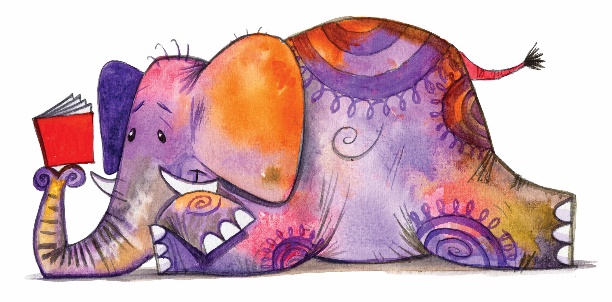 Ms. Lara Tozziltozzi@newpaltz.k12.ny.usLiterature and Composition is a required half credit course exploring literature as well as critical thinking and writing skills. With a bit of effort and enthusiasm from both the teacher and the students, this will be an enjoyable and productive class. The literature pool includes, but is not limited to, the following works:Like Water for Chocolate by Laura EsquivelOf Mice and Men by John SteinbeckThe Bean Trees by Barbara KingsolverBrighton Beach Memoirs by Neil SimonThe Hate U Give by Angie ThomasSelected poems, short stories, song lyrics, films, and documentariesStudents must be prepared with the following materials in class each day:three-ring binderlined paperblue or black penhighlightertwo pocket folder [for portfolio]current texta positive attitudeExpectations: You have seen the Student Behavior Code. Read it, know it, and abide by it. For all of us to be successful and happy, we need to be courteous to one another and help one another whenever possible. This means taking the time and effort to give thoughtful peer critiques, participating in meaningful class discussions and generally being pleasant to one another. Being part of a community means being responsible for yourself as well as looking out for one another. Please write down the names and numbers of two classmates you can call to get information you may have missed. Remember, even if you are absent, your assignments must be in on time. Also, you are responsible for work assigned on a day you are absent. Always check the website!!!Name:	 _______________________________     Number: ____________________________________Name:	 _______________________________     Number: ____________________________________Students are responsible for all assignments – even if you are on a field trip! If you are on a field trip or at a school sports event on the day work is assigned or due, you must get your work in on time. I give pop reading and vocab quizzes. [Read carefully, listen carefully, take notes and always ask questions in order to clarify your understanding of any information or ideas.]Be sure that assignments you complete on your home computer are available to you at school. Emailing yourself a copy of your work is always a good idea! Grading Policy: Late points are deducted from any assignment turned in after the assigned due date. Major assignments will lose 10 points of the assignment value per day, smaller assignments will earn only half credit and some homework assignments cannot be made up. Each assignment will have a due date and a “last day” date…assignments cannot be handed in after the last day date. Think ahead and plan ahead! If you have three papers due on the same day, please email me about an extension! Communication is key but you must be proactive. Requests must be submitted at least 3 days before the assignment due date. I know that life is complicated and that you are all busy. Please be honest and don’t leave things until the last minute. Help me help you. This is a rigorous course. Be in class every day and get involved! Use the class assignment calendars and plan your time carefully. Please see me with questions and concerns at any time. I am here to help! I check my email multiple times per day; however, I will only accept messages from school email accounts. If you haven’t set yours up already, please do so. I look forward to getting to know you all this semester!